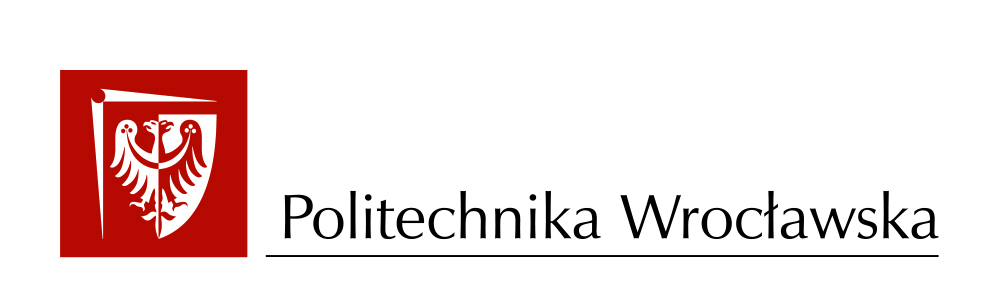 DZIEDZINA: …………………………………..DYSCYPLINA:………………………………………………………..ROZPRAWA DOKTORSKATytuł rozprawy doktorskiejMgr inż. ………………………Promotor / Promotorzy: prof. dr hab. ….Promotor pomocniczy:Słowa kluczowe: ……….WROCŁAW 2023